Результати ІІІ етапу Всеукраїнської олімпіади з астрономіїДетальніше…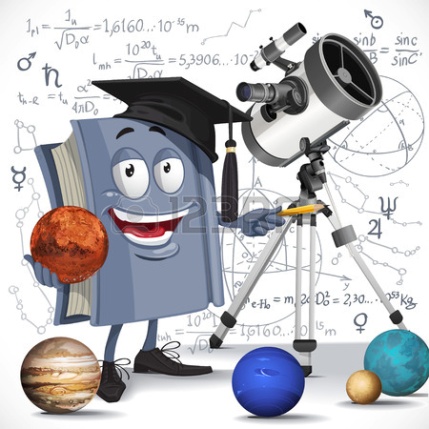 18 лютого  2018 року на базі Дніпровської академії неперервної освіти відбулася  обласна олімпіада з астрономії.Проаналізувавши роботи учнів, журі та оргкомітет визначили переможців і визначили місця. 7 учнів міста стали призерами ( І місця -  1 учень; ІІ місця – 2 учні; ІІІ місця – 4 учнів):Вітаємо призерів! Дякуємо вчителям міста за допомогу в організації проведення ІІІ етапу Всеукраїнської олімпіади з астрономії№ з/пПрізвище ім‘я по батькові учнівНазва навчального закладуГрупа Місце Гусарова Крістіна АнтонівнаКомунальний заклад освіти "Фінансово-економічний ліцей" Дніпровської міської радиМолодша (9-10 кл)1Понедільченко Ксенія В’ячеславівнаКомунальний заклад освіти "Фінансово-економічний ліцей" Дніпровської міської радиМолодша (9-10 кл)2Гриценяк Олександра ОлександрівнаКомунальний заклад освіти "Українсько-Американський  ліцей" Дніпропетровської міської радиСтарша (11кл.)2Коваленко Яна ЮріївнаКомунальний заклад освіти "Фінансово-економічний ліцей" Дніпропетровської міської радиСтарша (11кл.)3Шитікова Єлізавета МиколаївнаКомунальний заклад освіти навчально-виховний комплекс № 61 "Загальноосвітній навчальний заклад І-ІІ ступенів -Техніко-економічний ліцей" Дніпропетровської областіСтарша (11кл.)3Сізоненко  Маргарита СергіївнаКомунальний заклад освіти навчально-виховний комплекс № 61 "Загальноосвітній навчальний заклад І-ІІ ступенів -Техніко-економічний ліцей" Дніпропетровської областіСтарша (11кл.)3Яровий Данило ЄвгенійовичКомунальний заклад освіти " Дніпропетровський ліцей інформаційних технологій при Дніпропетровському національному університеті імені Олеся Гончара" Дніпровської міської радиМолодша (9-10 кл)3